В   рамках методичного тижня вчителів початкових класів у період  з 10 по 14.12.2018 року було  проведено: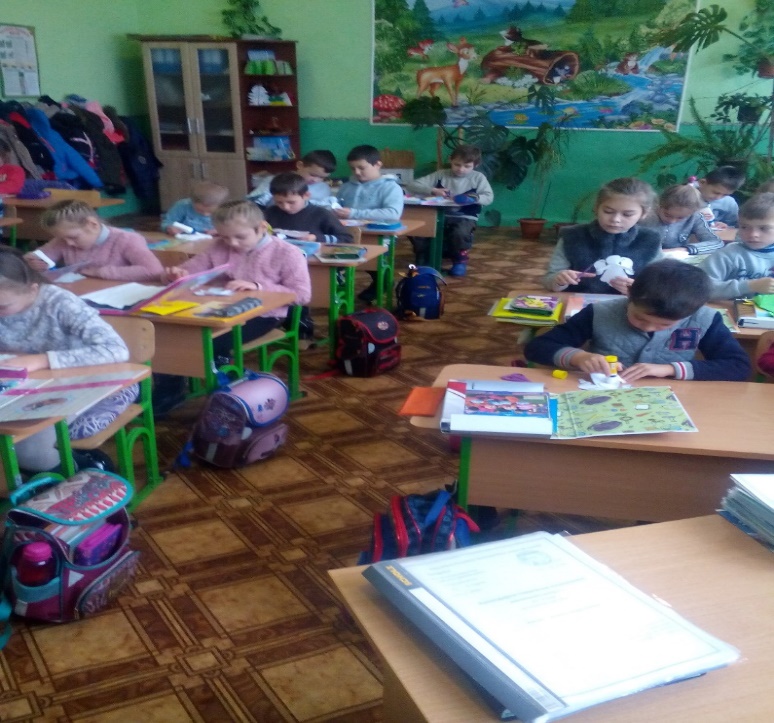 урок у  2-А класі з трудового навчання  на тему: «Виготовлення листівки «Янголятко».  Ріжу, клею самостійно і працюю на відмінно»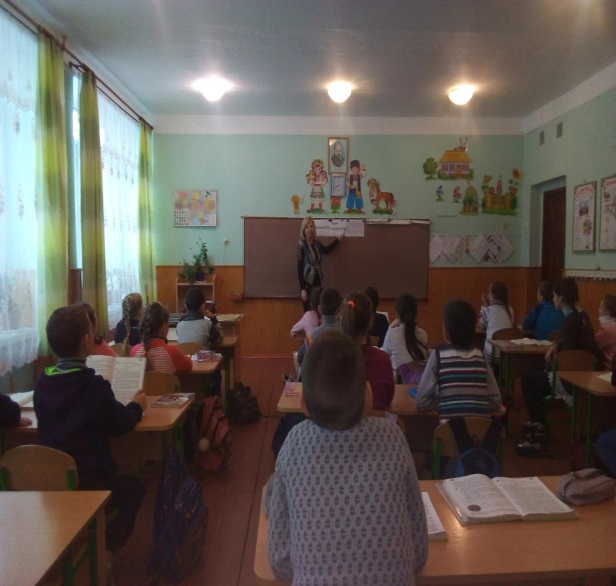 урок у 4-А класі з предмета «Я у світі» на тему:«Чому виникають конфлікти? Як налагодити хороші взаємини? Культура спілкування». Проведена гра «П`ять речень»  та відеоролик «Причини конфліктів»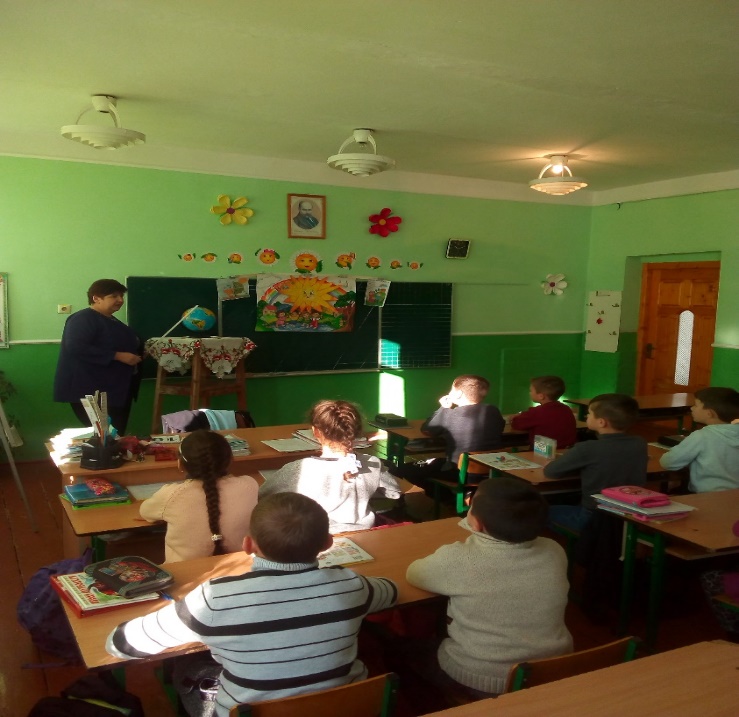 урок у 3-А класі  з природознавства на тему: «Поняття про збереження тепла і електроенергії у побуті». Проведена гра «Обери» та відеоролик «Збереження тепла»урок у 1-А класі з математики на тему: «Обчислення значень виразів. Доповнення рівностей і нерівностей». Проведена гра: «Прикрасьте ялинку» та «Знайди пару»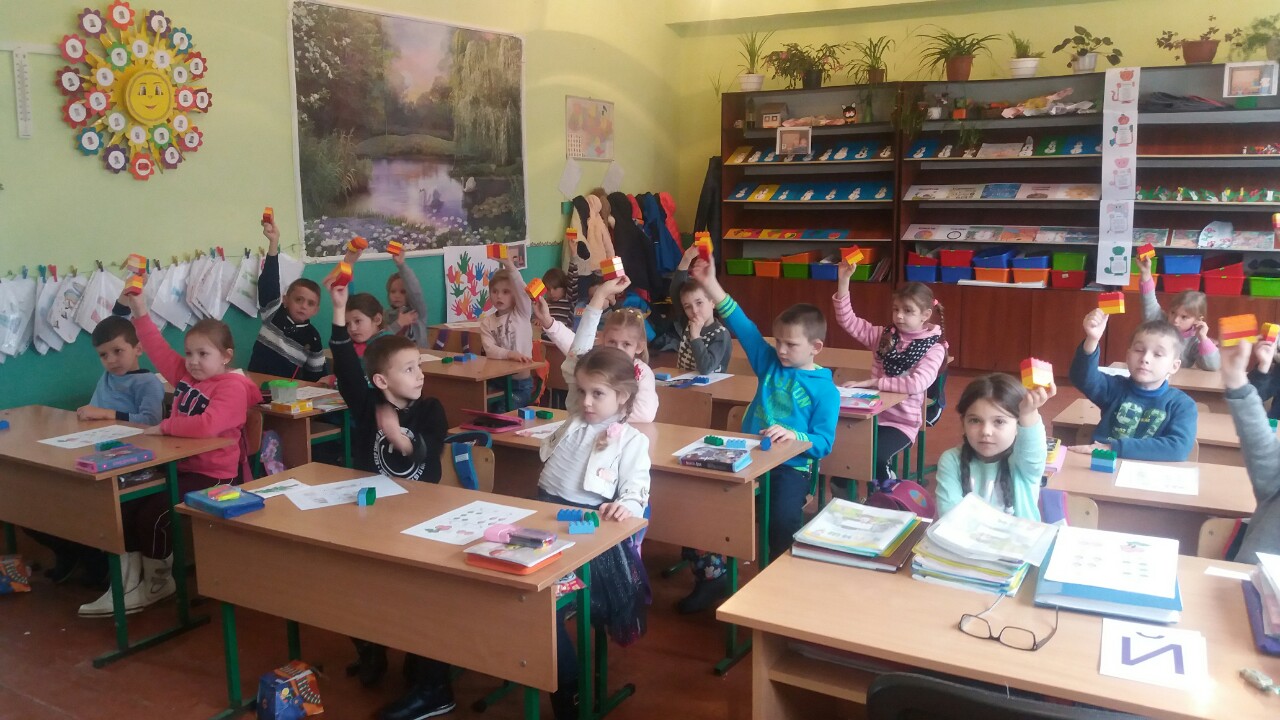                                                                                                 урок у 2-Б класі з літературного читання на тему: «Т. Коломієць «Бусел». Проведена гра «Диктор телебачення»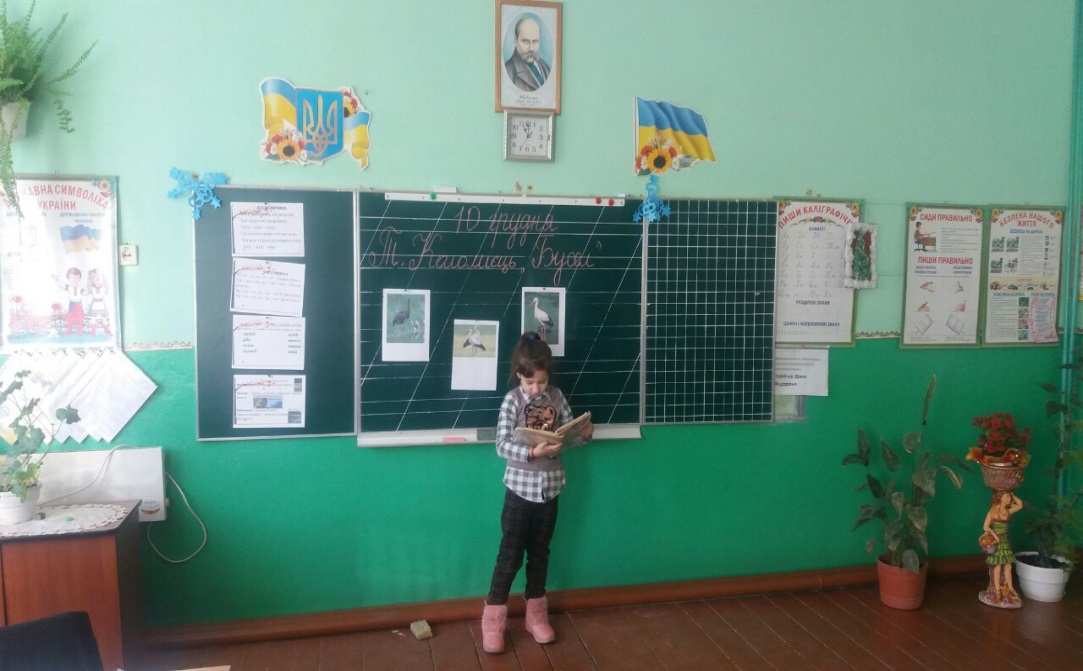 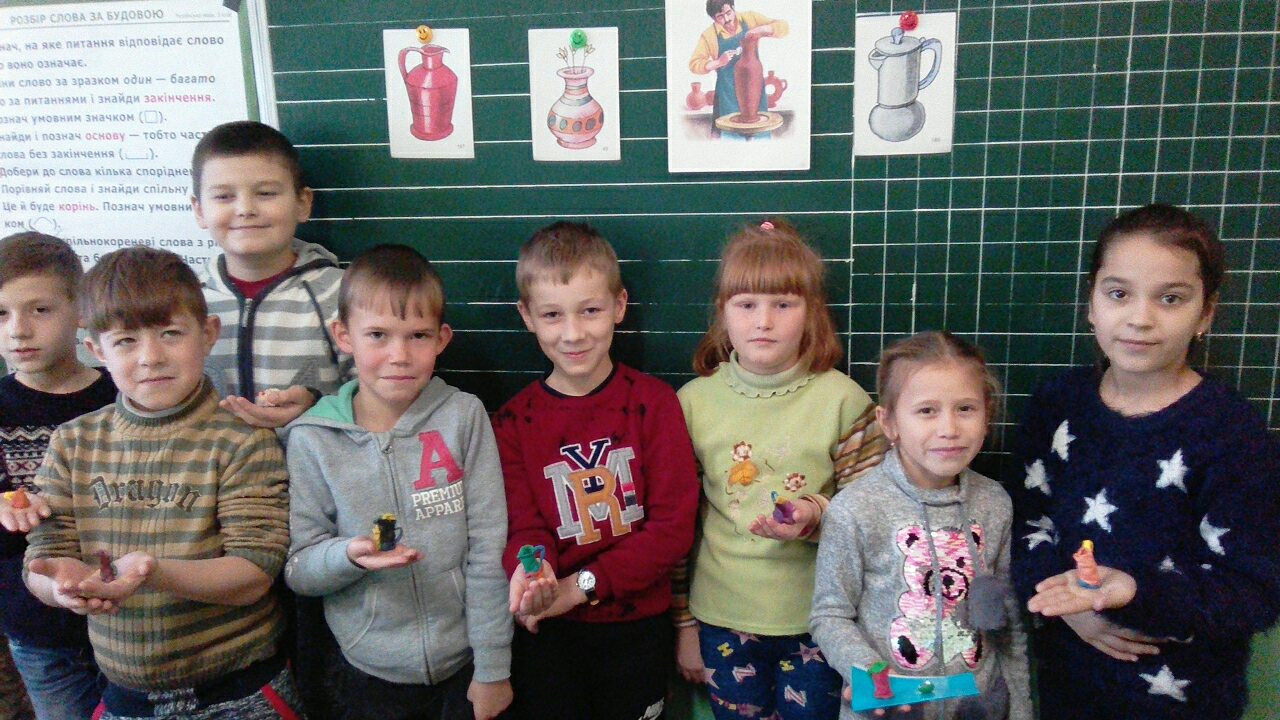 урок у 3-В класі з образотворчого мистецтва на тему: «Гончарство в Україні. Основні види гончарного посуду». Проведена гра: «Вилучи зайве» та «Хто уважний»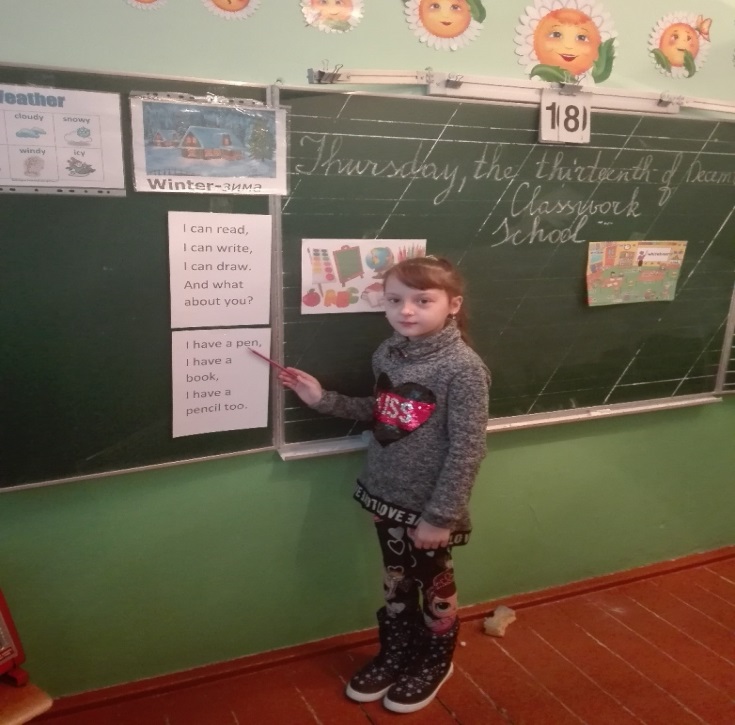 урок англійської мови в  3-А класі  на тему: «Школа. Шкільні предмети. Розвиток граматичних навичок».  Вид роботи:  мовленнєва зарядка. Вірш «At school»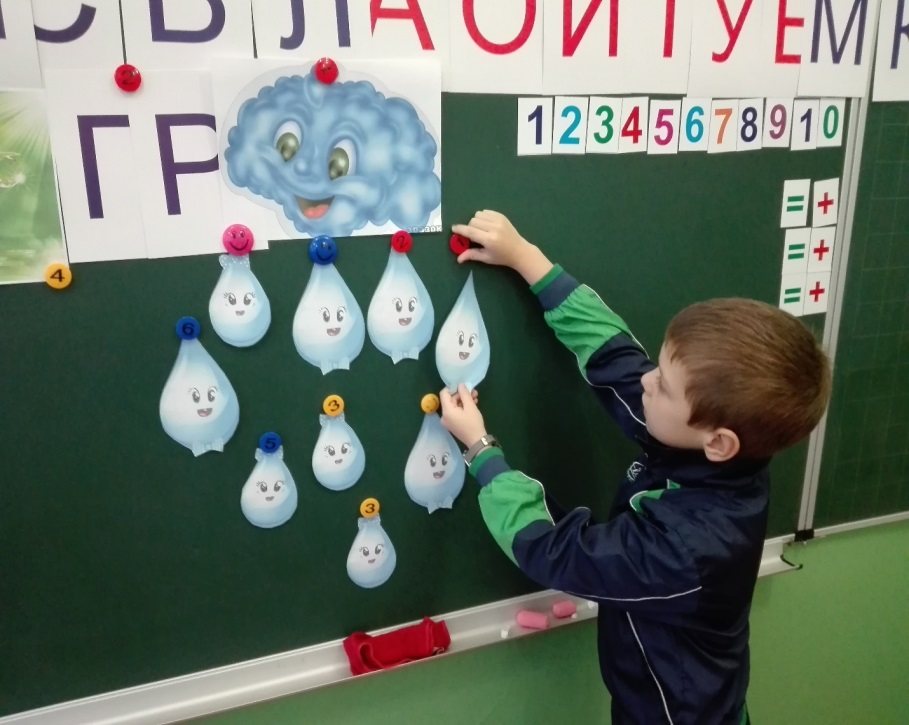 в 1-Б класі урок з української мови на тему: «Робота з текстом букварного типу. Складання і запис речень про космос».  Гра «Добери слово» 